St. Ambrose University Dance Marathon Executive Board ApplicationApplicant Information & EducationExtracurricular ActivitiesPlease include athletics, work, internships, clinical rotations, other clubs, etc.Please limit responses to the following questions to a maximum of two pagesPlease indicate your interest 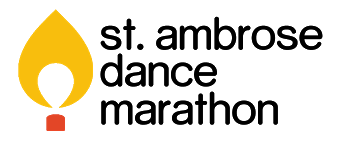 Full Name:StudentID #:Phone:EmailPosition applying for:Have you held a previous position in Dance Marathon?:□ YES      □ NOIf yes, which position(s)?:  Position you are applying for:Major(s):Major(s):Minor(s): GPA:Year in school at start of 2020 Fall semester: Year in school at start of 2020 Fall semester: Activity:Hours per week required:Activity:Hours per week required:Activity:Hours per week required:Activity:Hours per week required:Please describe any previous experience(s) that would benefit you in a Dance Marathon leadership role.Why do you want to be in Dance Marathon leadership position? What brought you into this organization in the first place and how has your reason grown? What are three changes (can be completely new or improvements on previous ideas) would you implement? Ideas do not have to be specific for the position you are applying for. Please include anything else you think we should know or you would like to tell us.Very InterestedVery InterestedInterestedWilling to ServeUnwilling to ServeCo-Executive DirectorCo-Executive DirectorCommunity Outreach DirectorCommunity Outreach DirectorEntertainment & Logistics DirectorEntertainment & Logistics DirectorFamily Relations DirectorFamily Relations DirectorFinance DirectorFinance DirectorFundraising DirectorFundraising DirectorMorale DirectorMorale DirectorPublic Relations & Marketing DirectorPublic Relations & Marketing DirectorSponsorship DirectorSponsorship DirectorAlumni Engagement DirectorAlumni Engagement DirectorInterview ProcessInterview ProcessInterview ProcessInterview ProcessInterview ProcessInterview ProcessInterview ProcessInterview ProcessInterview ProcessInterviews will be conducted virtually starting Monday, March 30th and ending Friday, April 3rd.Applications are due via email by Sunday, March 29th @ 10:00 PM to saudm.executivedirector@gmail.comPlease email any questions to saudm.executivedirector@gmail.comInterviews will be conducted virtually starting Monday, March 30th and ending Friday, April 3rd.Applications are due via email by Sunday, March 29th @ 10:00 PM to saudm.executivedirector@gmail.comPlease email any questions to saudm.executivedirector@gmail.comInterviews will be conducted virtually starting Monday, March 30th and ending Friday, April 3rd.Applications are due via email by Sunday, March 29th @ 10:00 PM to saudm.executivedirector@gmail.comPlease email any questions to saudm.executivedirector@gmail.comInterviews will be conducted virtually starting Monday, March 30th and ending Friday, April 3rd.Applications are due via email by Sunday, March 29th @ 10:00 PM to saudm.executivedirector@gmail.comPlease email any questions to saudm.executivedirector@gmail.comInterviews will be conducted virtually starting Monday, March 30th and ending Friday, April 3rd.Applications are due via email by Sunday, March 29th @ 10:00 PM to saudm.executivedirector@gmail.comPlease email any questions to saudm.executivedirector@gmail.comInterviews will be conducted virtually starting Monday, March 30th and ending Friday, April 3rd.Applications are due via email by Sunday, March 29th @ 10:00 PM to saudm.executivedirector@gmail.comPlease email any questions to saudm.executivedirector@gmail.comInterviews will be conducted virtually starting Monday, March 30th and ending Friday, April 3rd.Applications are due via email by Sunday, March 29th @ 10:00 PM to saudm.executivedirector@gmail.comPlease email any questions to saudm.executivedirector@gmail.comInterviews will be conducted virtually starting Monday, March 30th and ending Friday, April 3rd.Applications are due via email by Sunday, March 29th @ 10:00 PM to saudm.executivedirector@gmail.comPlease email any questions to saudm.executivedirector@gmail.comInterviews will be conducted virtually starting Monday, March 30th and ending Friday, April 3rd.Applications are due via email by Sunday, March 29th @ 10:00 PM to saudm.executivedirector@gmail.comPlease email any questions to saudm.executivedirector@gmail.comThank you for your application! You will be hearing from us soon!